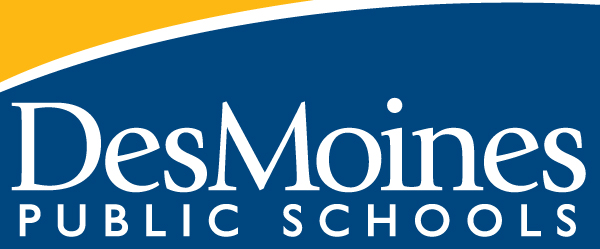 9-12 Theatre Arts2018-2019Topic 1: Physical Expression	page 2Topic 2: Vocal Expression	page 3Topic 3: Theatrical Process	page 3Topic 4: Dramaturgy	page 4Topic 5: Professionalism	page 5grading.dmschools.org 	performingarts.dmschools.orgTopic 1: Physical Expression Topic 2: Vocal Expression Topic 3: Theatrical ProcessTopic 4: DramaturgyTopic 5: Professionalism 4-Exceding3-Meeting2-Developing4A: Purposefully demonstrates appropriate movement, facial expressions, posture, and gestures to deliver a message that authentically expresses character and enhances the performance with an advanced level of artistry and audience engagement. 4B: Purposefully demonstrates appropriate stage business, spatial awareness and/or blocking to deliver a message and enhance a performance that authentically expresses a character/speaker, establishing a mood, motivation, or objective with an advanced level of artistry and audience engagement.3A: Purposefully demonstrates appropriate movement, facial expressions, posture, and gestures to deliver a message that authentically expresses character and enhances the performance.3B: Purposefully demonstrates appropriate stage business, spatial awareness and/or blocking to deliver a message and enhance a performance that authentically expresses a character/speaker, establishing a mood, motivation, or objective in front of an audience.2A: Demonstrates many appropriate movements, facial expressions, posture, and/or gestures to deliver a message that frequently expresses character and enhances the performance.2B: Demonstrates appropriate stage business, spatial awareness and/or blocking to deliver a message and enhance a performance that frequently expresses a character/speaker, establishing a mood, motivation, or objective in front of an audience.4-Exceding3-Meeting2-Developing4A: Purposefully demonstrates appropriate vocal variety (pitch/tone, rate/pause, volume/projection, and diction/enunciation) to authentically convey a message, character, or establish mood and/or motive with an advanced level of artistry and audience engagement.4B: Utilizes appropriate breath support and techniques throughout the process and performance with an advanced level of artistry and audience engagement.3A: Purposefully demonstrates appropriate vocal variety (pitch/tone, rate/pause, volume/projection, and diction/enunciation) to authentically convey a message, character, or establish mood and/or motive.3B: Utilizes appropriate breath support and techniques throughout the process and performance.2A: Demonstrates appropriate vocal variety (pitch/tone, rate/pause, volume/projection, and diction/enunciation) to convey a message, character, or establish mood and/or motive frequently throughout the performance. 2B:  Utilizes appropriate breath support and techniques frequently throughout the process and performance.4-Exceding3-Meeting2-Developing4A: Constructs, revises, refines, and justifies a theatrical form given the beyond the parameters of the assignment.4B: Responds appropriately to direction and feedback. Can also self-direct.4C: Utilizes content vocabulary to reflect on how the process impacts the end product, addressing both strengths and areas for growth with an advanced level of insight and artistry.4D: Creates and justifies a technical design that supports thematic, directorial, cultural, and historic elements of a production with authenticity, originality, and an advanced level of artistry.3A: Constructs, revises, refines, and justifies a theatrical form given the appropriate parameters3B: Responds appropriately to direction and feedback.3C: Utilizes content vocabulary to reflect on how the process impacts the end product, addressing both strengths and areas for growth.
3D: Creates and justifies a technical design that supports thematic, directorial, cultural, and historic elements of a production with authenticity and originality.2A: Constructs, revises, refines, and/or justifies a theatrical form mostly within the appropriate parameters.2B: Attempts appropriate response to direction and feedback2C: Utilizes content vocabulary to reflect on how the process impacts the end product.2D: Creates and justifies a technical design that supports thematic, directorial, cultural, and/or historic elements of a production.4-Exceeding3-Meeting2-Developing4A: Utilizes multiple credible resources to research topics throughout theatrical history, styles, genres and applies research to a product with an advanced level of artistry.4B: Analyzes theatrical elements from within a text to develop and justify an appropriate theatrical experience supported by research with an advanced level of artistry.3A: Utilizes multiple credible resources to research topics throughout theatrical history, styles, genres and applies research to a product.3B: Analyzes theatrical elements from within a text to develop and justify an appropriate theatrical experience supported by research.2A: Utilizes multiple resources to research topics throughout theatrical history, styles, genres and applies research to a product.2B: Analyzes theatrical elements from within a text to develop a theatrical experience mostly supported by research.4-Exceeding3-Meeting2-Developing4A: Demonstrates audience norms by actively engaging with the performance through appropriate listening, response, and conduct throughout the performance without distraction. Is a model for other students.4B: Implements rehearsal techniques to progress the development of a performance demonstrating committed engagement and effective use of time, including on-time arrival and preparedness for class. Shows leadership within the class4C: Engages in collaborative activities by taking an active role in the process, sharing feedback or ideas, and responding thoughtfully to diverse perspectives. Promotes equity within collaborative efforts.3A: Demonstrates audience norms by actively engaging with the performance through appropriate listening, response, and conduct throughout the performance without distraction.3B: Implements rehearsal techniques to progress the development of a performance demonstrating committed engagement and effective use of time, including on-time arrival and preparedness for class.3C: Engages in collaborative activities by taking an active role in the process, sharing feedback or ideas, and responding thoughtfully to diverse perspectives.2A: Demonstrates audience norms by actively engaging with the performance through appropriate listening, response, and conduct throughout the majority of the performance without distraction.2B: Implements rehearsal techniques to progress the development of a performance demonstrating committed engagement and effective use of time, including on-time arrival and preparedness for class most of the time.2C: Engages in collaborative activities by taking an active role in the process, sharing feedback or ideas, and/or responding thoughtfully to diverse perspectives most of the time